T.C.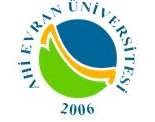 AHİ EVRAN ÜNİVERSİTESİ   İdari ve Mali İşler Daire BaşkanlığıSayı    Konu:: Şifre talep/Şifre İptaliKBS/ HYS/ TKYS/ e-BÜTÇE KULLANICI İSTEK FORMUYukarıdakullanıcıbilgileriyazılıharcamabirimimizHarcamaYetkilisi /Gerçekleştirme Görevlisi/ Birim Mutemedine KBS/HYS/TKYS e bütçe sistemine tanımlanarak kullanıcı adı ve şifresi verilmesini veya şifre iptalinin yapılmasını arz/rica ederim.Birim YetkilisiAdı Soyadı Ünvanı Tarih        (Form No: FR- 309 ; Revizyon Tarihi:…./…/……..; Revizyon No:…….)İSTENEN BİLGİLERHARCAMA YETKİLİSİGERÇEKLEŞTİRME GÖREVLİSİ   MUTEMET/TKYST.C. KİMLİK NOADI VE SOYADIDOĞUM TARİHİKURUM SİCİL NOÜNVANIÇALIŞTIĞI BİRİMTELEFONE- POSTA ADRESİ